DTC-Brahmopadesham Ceremony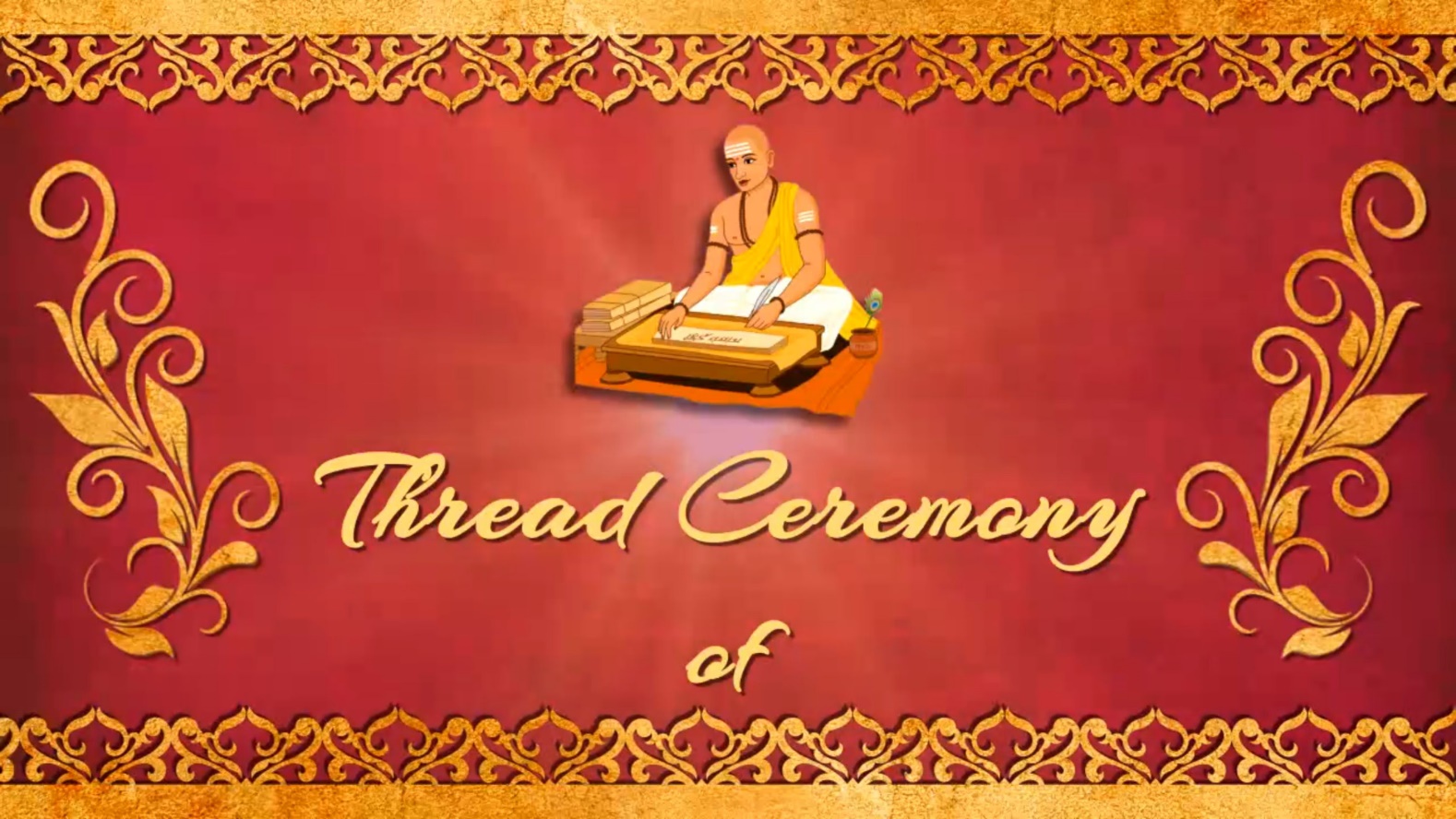 DTC-Brahmopadesham Ceremony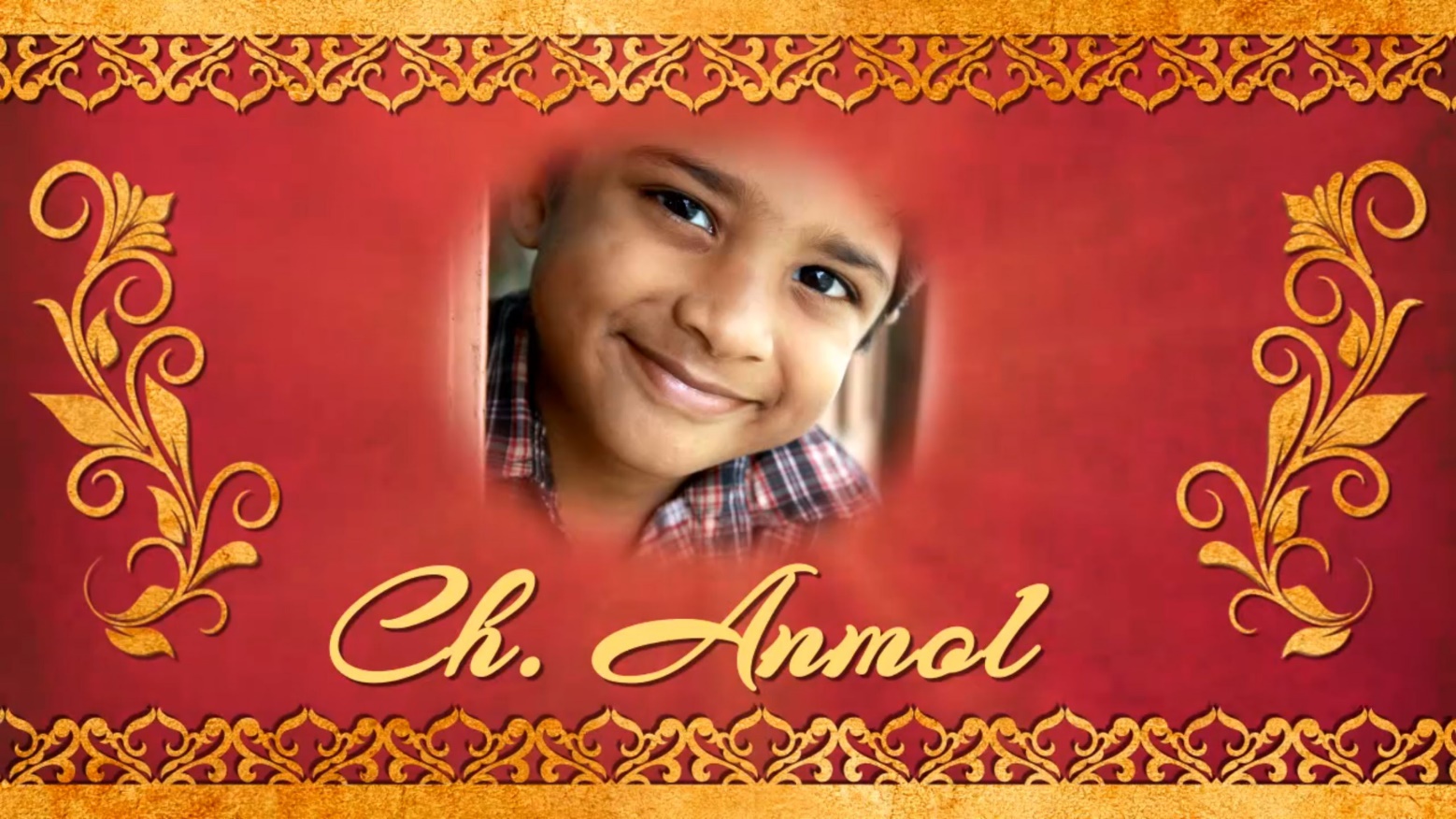 DTC-Brahmopadesham Ceremony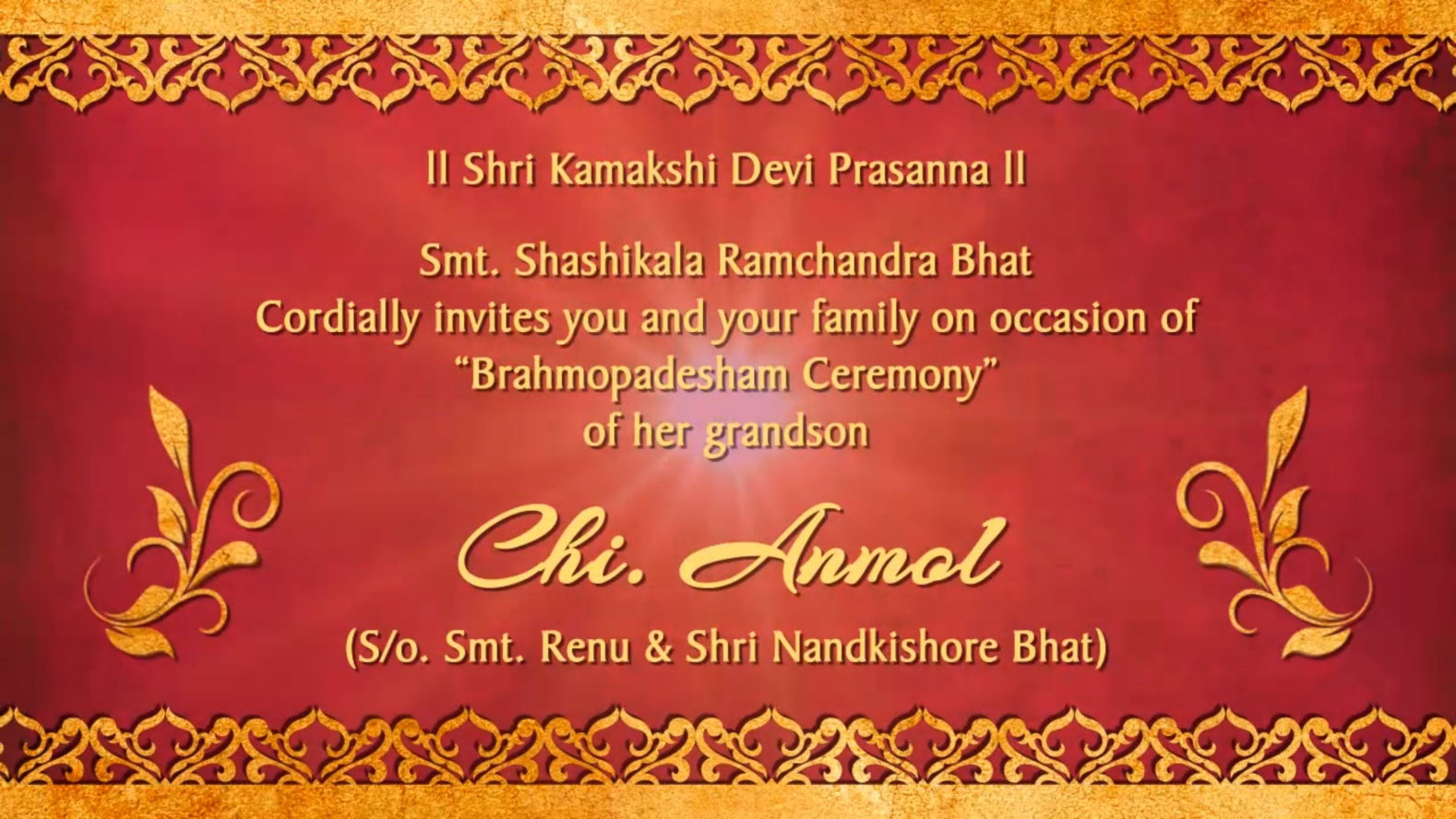 DTC-Brahmopadesham Ceremony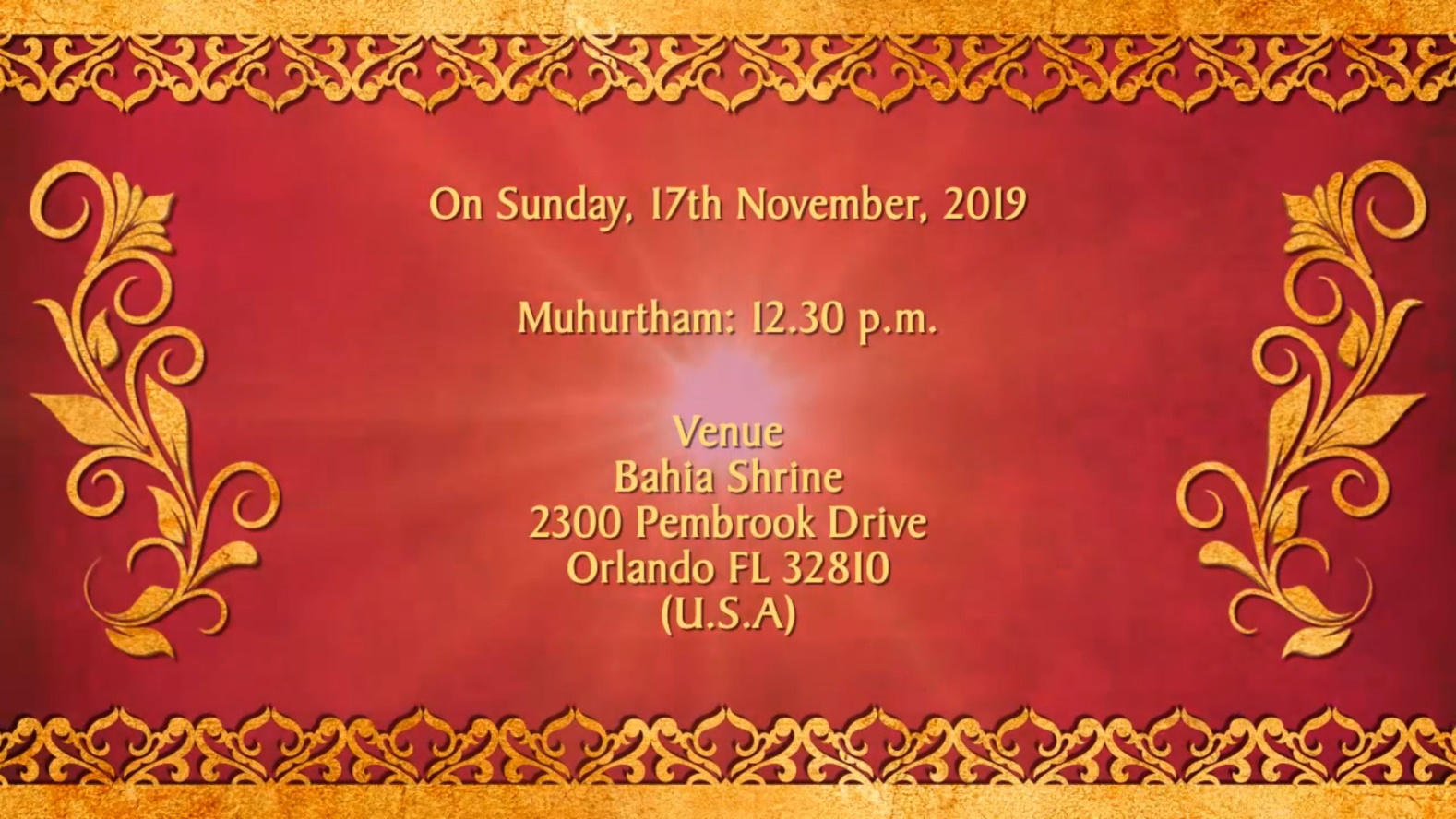 